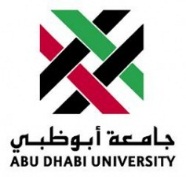 MGT524: BUSINESS RESEARCH METHODSLITERATURE REVIEWRequirementWriting Systematic Literature ReviewDescriptionThe objective of this individual assignment is to use academic literature to conduct a comprehensive review of scholarly research papers in order to get a better understanding of what the constructs mean and how they may be related.  You would be required toIdentify Theme: Select ONE constructs with ONE independent variable.Search Library: Use the ADU library databases to find minimum 10 articles (2000-2017) related to your theme.Write Review: Read the article, summarize and synthesis its important findings in your own words. Personal View: Comment on what you have learned about the constructs through these articles.Write References: Provide proper in-text citations and a complete reference list using APA formatAssignment Format & GradingThe assignment would be assessed as per the following criteria:SubmissionSubmission: pdf/word document through BlackboardTotal Marks: 10%Evidence of plagiarism would lead to negative grades on this assignment.Assignment ComponentGrading CriteriaMarksIntroductionGeneral Introduction of Construct1Content of literature reviewDiscussion on chosen Independent Variable (IV)Definition IV in general researchIV in specific area of studyRelationship of IV and Dependent Variable (DV)In generalIn specific area of studyNote: The relevance of 10 articles cited3Synthesis the Literature ReviewStudents should synthesis the articles and discuss each issues by debated/argued by previous research2Flow of writing1In-text citations and reference listComplete and follows APA format1Critical review Provide quality summary of chosen variable and provide your own comments2